Feeling Tones 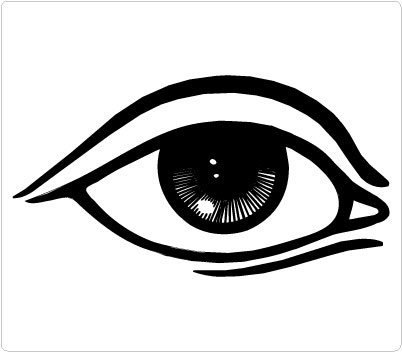 